Élection des EXÉCUTIFS COMMUNAUX1ER TOUR	du 15 mars 2020Nom de la liste de candidatures :      Signature du/de la mandataire : ____________________dossier de dÉpÔt de la liste de candidatures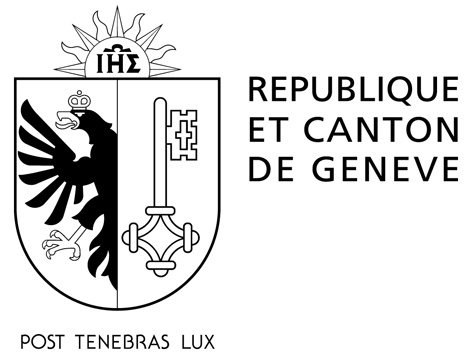 Élection des EXÉCUTIFS COMMUNAUX – 1ER TOUR	du 15 mars 2020Service des votations et élections     25, route des Acacias     022 546 52 00     elections-votations@etat.ge.chDELAI DE DÉPOT : Cette liste de candidatures doit être déposée en mains propres au service des votations et élections par le mandataire ou son remplaçant, au plus tard le lundi 6 janvier 2020 à midi.Les électeurs-trices dont les noms suivent déclarent déposer LA LISTE DE CANDIDATURES portant la dénomination suivante sur le bulletin de vote :Nom court (max. 20 caractères)Cette dénomination ne pourra plus être modifiée après le délai de dépôt.Le-la déposant-e responsable (mandataire) est :M./Mme      Adresse / NPA      Tél.         E-mail      Signature ________________________Son-sa remplaçant-e est:M./Mme      Adresse / NPA      Tél.         E-mail      Signature ________________________DEMANDE D’AFFICHAGEPar la présente, nous demandons la réservation gratuite de panneaux d'affichage conformément à l'article 30A de la loi sur l'exercice des droits politiques (A 5 05) et à l'article 10B du règlement d'application (A 5 05.01).OUI                                        NON Veuillez SVP remplir les 2 cases ci-dessousCommune           Nombre de candidat-e-s présenté      A remplir par le service des votations et électionsRÉCEPTION :  Date ______________  Heure ________  N°(provisoire) ______  Nb de signatures _____ Par sa signature, le/la mandataire atteste le nombre de signatures déposéesPour le SVE : ___________________             Signature du/de la mandataire : _____________________CONSEILL-ERS-ÈRES ADMINISTRATIFS/VES (MAXIMUM 5 POUR LA VILLE DE GENEVE ET 3 POUR LES AUTRES COMMUNES A CONSEIL ADMINISTRATIF): NOM, PRÉNOM, (PSEUDO), DANS L'ORDRE DES CANDIDAT-E-S SUR LE BULLETIN DE VOTE1.     2.     3.     4.     5.     MAIRE : NOM, PRÉNOM, (PSEUDO)1.     ADJOINT-E-S : NOM, PRÉNOM, (PSEUDO), DANS L'ORDRE DES CANDIDAT-E-S SUR LE BULLETIN DE VOTE1.     2.     DOCUMENTS OBLIGATOIRES POUR LE DEPOT DE LA LISTE :Formulaire A-CAMA, les signatures à l’appui de la listeFormulaire B-CAMA, acceptation écrite de chaque candidat-eFormulaire C1-CAMA et C2-CAMA, concernant les liens d’intérêts	  selon les communes